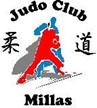 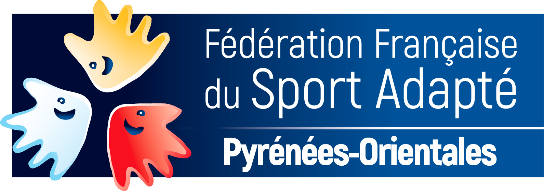 LE JUDO CLUB MILLAS en collaboration avec le Comité Départemental Sport Adapté des Pyrénées Orientales organise : LE MERCREDI 14 FEVRIER 2023 A partir de 14h30 :APRES-MIDI  DECOUVERTE PARA JUDO ADAPTE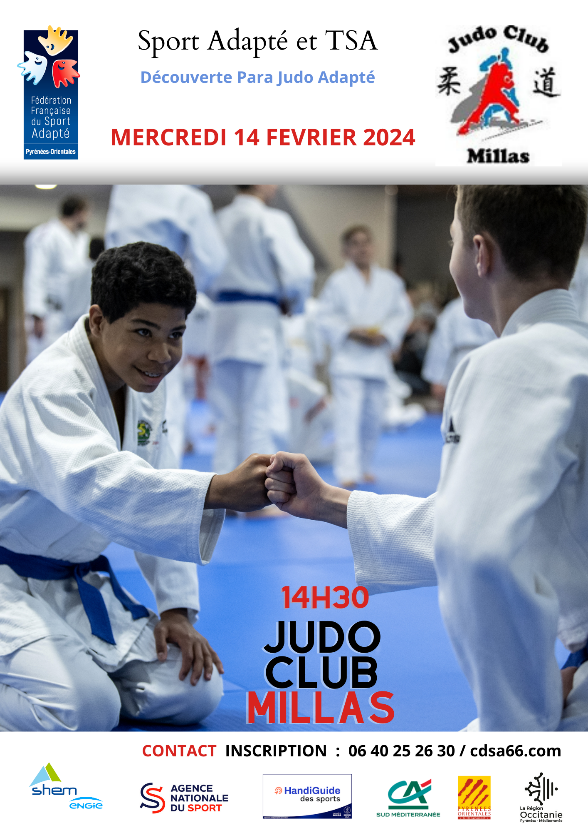 Lieu de la journée :Responsable organisation :ME VILLAGORDE GAELLE 06 40 25 26 30Programme Prévisionnel : 14h00 : Accueil des sportifs 14h30 : Début de L’INITIATION PARA JUDO ADAPTE15h30 : CLOTURE Informations Générales : Retour des inscriptions au plus tard le 13/2/2024Adultes en situation de handicap avec TSA et/ou handicap mentalInscription à retourner à :  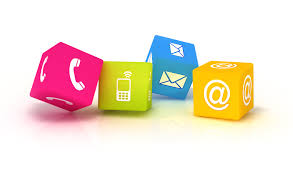 Conditions d’engagement :Être en possession d’une Licence Sport Adapté ou Licence Découverte à 6 €Avoir retourné la fiche d’inscription ci-jointe.Avoir un certificat médical autorisant la pratique du sport de loisir Fiche d’inscriptionà retourner à cdsportdape66@gmail.com Mme Villagorde Gaëlle Tel : 06 40 25 26 30 SEANCE INITIATION PARA JUDO ADAPTE Etablissement / Association :Etablissement / Association :Etablissement / Association :Adresse :N°tél :E-mail :Noms des accompagnateurs :N°tél : Nom du responsable :N°tél : E-mail :N° Licence Sport Adapté LICENCE DECOUVERTE 6 €NomPrénomNomPrénomNé(e ) leSexeCertificat Médical daté du 12345678910